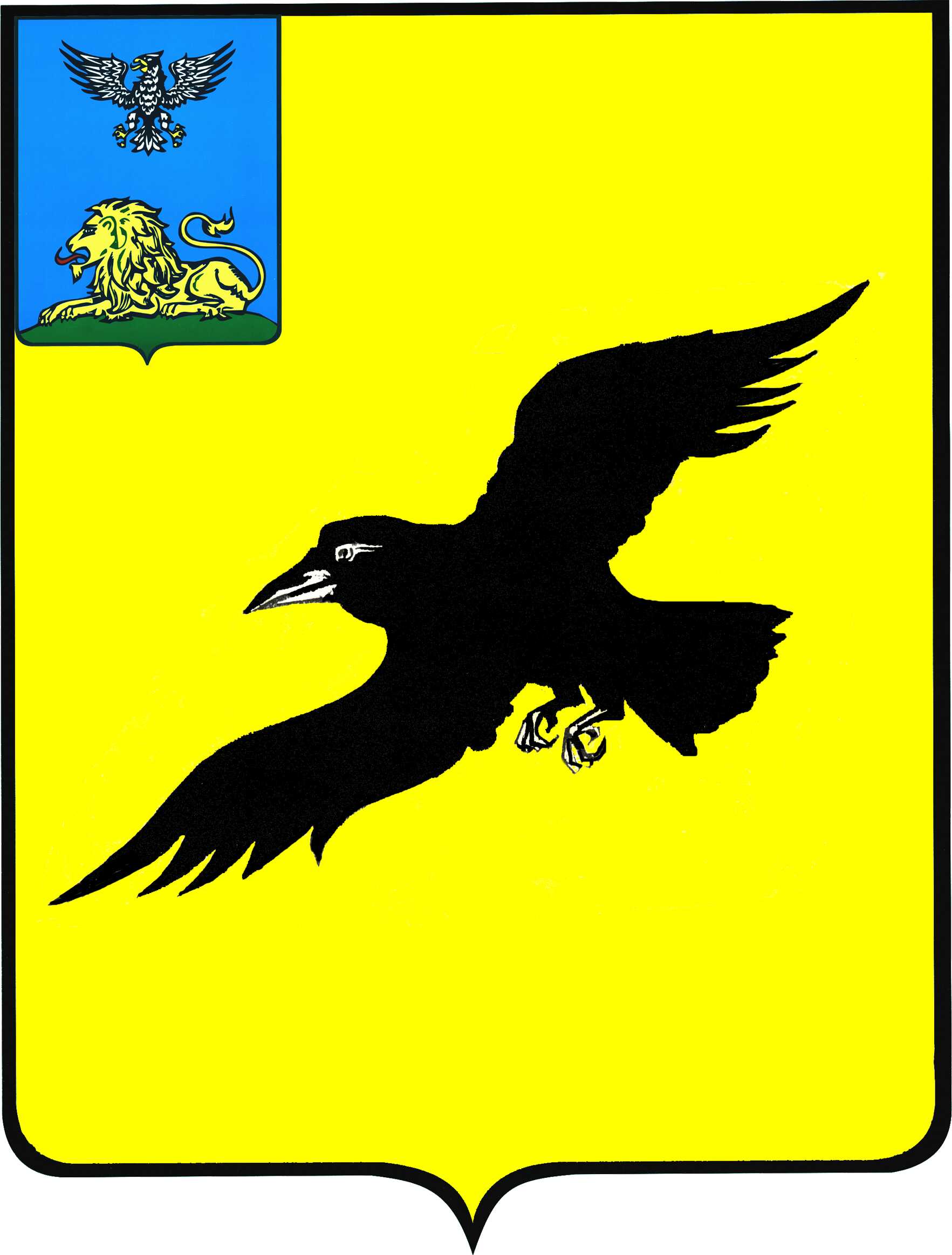 Б е л г о р о д с к а я   о б л а с т ьАДМИНИСТРАЦИЯ ГРАЙВОРОНСКОГО ГОРОДСКОГО ОКРУГАРАСПОРЯЖЕНИЕГрайворон«_11_ »  _марта_ 2021_ г.								№ __237-р__Рассмотрев показатели работы коллективов предприятий и организаций Грайворонского городского округа в 2020 году:За наивысший вклад в развитие народного хозяйства Грайворонского городского округа, высокие показатели в трудовой деятельности по итогам работы за 2020 год:  -	присвоить звание «Лучший по профессии 2020 года» с занесением на районную Доску Почета, с вручением Почетной грамоты главы администрации Грайворонского городского округа и денежной премии: 1.1. Трактористу-машинисту:Агаркову Дмитрию Владимировичу, ЗАО «Большевик», выполнившему на тракторе МТЗ-82 1798 усл.эт.га.1.2. Водителю-механизатору:Гаврисенко Виктору Александровичу, ООО «Козинское», выполнившему на тракторе МТ-765С 1300 усл.эт.га., на автомобиле КАМАЗ - 155 тыс.т/км. 1.3. Агроному:Задорожному Сергею Вячеславовичу, ООО «Цветущий сад», 
за профессионализм, добросовестный труд и активное участие в реализации инвестиционного проекта.1.4. Слесарю КИПиА 6 разряда:Щербакову Игорю Анатольевичу, ООО «Торговый дом Агроинновация СК Большевик», за качественное и своевременное устранение неполадок 
и сокращение простоев технологических процессов.1.5. Оператору машинного доения коров:Демидовой Татьяне Петровне, ООО «Грайворон-агроинвест», добившейся надоя от одной фуражной коровы 6 749 кг молока (выход телят - 95 процентов, сохранность поголовья - 98 процентов).  1.6. Начальнику участка воспроизводства:Созоненко Марии Ивановне, ООО «Грайворонский свинокомплекс-2», достижение оплодотворяемости свиноматок на участке воспроизводства - 
87 процентов при нормативе 76 процентов. 1.7. Технику по искусственному осеменению сельскохозяйственных животных:Тищенко Ольге Васильевне, ООО «Молочник», добившейся выхода телят на 100 коров 92 процента при нормативе 87 процентов, стельности 
от первичных осемененных коров и телок - 90 процентов при нормативе - 
75 процентов.1.8. Главному экономисту:Еременко Сергею Анатольевичу, ООО «Грайворонская молочная компания», за добросовестный труд и профессионализм.1.9. Главному бухгалтеру:Головиной Оксане Витальевне, ООО «Заречье», за добросовестный труд и профессионализм.1.10. Коллективу сельскохозяйственного предприятия за большой вклад 
в развитие агропромышленной отрасли, достижение высоких производственных показателей по итогам за 2020 год, с присвоением звания «Лучшая сельскохозяйственная организация 2020 года»: ООО «Заречье», генеральный директор Горбунов Василий Павлович.1.11. Работникам сферы обслуживания за профессионализм и качество обслуживания населения:-	Даминову Денису Радиковичу, индивидуальному предпринимателю;-	Фролову Геннадию Викторовичу, директору ООО «Центр ЖКУ «Грайворонский»;-	Левченко Оксане Ивановне, заместителю генерального директора 
по экономике и финансам ООО «Грайворонское ТП». 1.12. Коллективу ремонтно-строительной организации за качественную работу и профессионализм специалистов по итогам за 2020 год, с присвоением звания «Лучшая ремонтно-строительная организация 2020 года»:ООО «Грайворонское ремонтно-строительное управление», директор Чуфичев Вячеслав Олегович.1.13. Работникам сферы образования за высокий профессиональный уровень, творческий подход к воспитательно-образовательному процессу учащихся:-	Сорокиной Марине Владимировне, директору МБОУ «Средняя общеобразовательная школа с углубленным изучением отдельных предметов» г. Грайворона Грайворонского района Белгородской области;-	Новиковой Елене Константиновне, учителю МБОУ «Средняя общеобразовательная школа им. В. Г. Шухова» г. Грайворона Грайворонского района Белгородской области.1.14. Учащемуся среднего общеобразовательного учреждения 
за отличную учебу, достижение успехов в олимпиадах и конкурсах, активное участие в общественной жизни городского округа:Бережной Анне Евгеньевне, ученице 11-А класса МБОУ «Средняя общеобразовательная школа с углубленным изучением отдельных предметов» г. Грайворона Грайворонского района Белгородской области.1.15. Студенту высшего учебного заведения за отличную учебу,  целеустремленность, успехи в совершенствовании интеллектуального 
и культурного развития личности:Дуброва Владиславу Александровичу, студенту 5 курса Белгородского  государственного национального исследовательского университета медицинского института; рентгенолаборанту отделения лучевой диагностики Белгородской областной клинической больницы Святителя Иоасафа.1.16. Коллективу общеобразовательного учреждения за значительные успехи в организации и совершенствовании учебного и воспитательного процессов с присвоением звания «Лучшее общеобразовательное учреждение 2020 года»:Муниципальное бюджетное общеобразовательное учреждение «Средняя общеобразовательная школа с углубленным изучением отдельных предметов» г.Грайворона Грайворонского района Белгородской области, директор Сорокина Марина Владимировна.1.17. Работникам сферы социального обслуживания населения 
за добросовестную работу, качественное предоставление социальных услуг населению:-	Ханюковой Наталье Васильевне, заведующей складом ГБСУСОССЗН «Грайворонский психоневрологический интернат»;-	Карпенской Надежде Григорьевне, помощнику воспитателя МБУСОССЗН «Козинский социально-реабилитационный центр 
для несовершеннолетних» Грайворонского городского округа;-	Буковцовой Марии Петровне, социальному работнику отделения социального обслуживания на дому граждан пожилого возраста и инвалидов МБУСОССЗН «Комплексный центр социального обслуживания населения» Грайворонского городского округа.1.18. Работникам сферы физической культуры и спорта 
за профессиональную работу и достигнутые успехи в спорте:-	Лыжову Ивану Александровичу, тренеру МБУ «Спортивная школа олимпийского резерва» г. Грайворона;-	Черкашину Александру Николаевичу, тренеру МБУ «Спортивная школа олимпийского резерва» г. Грайворона;-	Звягинцеву Игорю Ивановичу, тренеру МБУ «Спортивная школа олимпийского резерва» г. Грайворона.1.19. Работникам сферы культуры за активную творческую деятельность по повышению уровня культуры и искусства населения:-	Лебедевой Любови Николаевне, преподавателю МБУДО «Детская школа искусств имени Василия Фёдоровича Трутовского» Грайворонского городского округа;-	Череповской Татьяне Васильевне, заведующей отделом комплектования и обработки МКУК «Грайворонская централизованная библиотечная система»;-	Прокопенко Александру Николаевичу, аккомпаниатору Дунайского СМДК МБУК «Культурно-досуговый центр» Грайворонского городского округа.1.20. Работнику органа местного самоуправления:Острожной Виктории Дмитриевне, главному специалисту отдела безопасности, гражданской обороны и чрезвычайных ситуаций администрации Грайворонского городского округа.1.21. Инспектору по кадрам отделения кадров Федерального казенного учреждения «Войсковая часть 25624»:Васильеву Борису Михайловичу.1.22.	Работникам торговли и обслуживания:-	Мясниковой Диане Константиновне, специалисту комплексного обслуживания отделения №17 в Грайворонском городском округе 
ГАУ БО «МФЦ»;-	Андриенко Валентине Петровне, индивидуальному предпринимателю;-	Орешкиной Светлане Ивановне, продавцу-кассиру ИП Андреев А.В.1.23. Работникам сферы здравоохранения за добросовестный труд                    и личный вклад в дело по укреплению здоровья населения:-	Бабич Елене Викторовне, врачу функциональной диагностики 
ОГБУЗ «Грайворонская ЦРБ»;-	Ореховой Татьяне Платоновне, старшей медицинской сестре поликлиники ОГБУЗ «Грайворонская ЦРБ»;-	Шаровой Елене Васильевне, буфетчику акушерско-гинекологического отделения ОГБУЗ «Грайворонская ЦРБ».2. Вручить Благодарственное письмо главы администрации Грайворонского городского округа и денежную премию 15 лучшим студентам городского округа, обучающимся на «отлично» в высших учебных заведениях: -	Забродину Константину Сергеевичу, ФГАОУ ВО «Белгородский государственный национальный исследовательский университет», факультет  иностранных языков педагогического института, педагогическое образование по профилю иностранный язык (английский, немецкий), 2 курс;-	Цой Кириллу Владимировичу, ФГАОУ ВО «Белгородский государственный национальный исследовательский университет», медицинский институт, лечебное дело, 2 курс;-	Михайловой Дарье Сергеевне,  ФГАОУ ВО «Белгородский государственный национальный исследовательский университет», факультет иностранных языков педагогического института, педагогическое образование по профилю иностранный язык (английский, немецкий), 1 курс;-	Рожко Виктории Владимировне, ФГАОУ ВО «Белгородский государственный национальный исследовательский университет», факультет иностранных языков педагогического института, педагогическое образование по профилю иностранный язык (английский, испанский), 1 курс;-	Бережной Анастасии Сергеевне, ФГБОУ ВО «Белгородский государственный аграрный университет имени В.Я. Горина», агрономический факультет, агрономия, 2 курс;-	Пащенко Софье Вячеславовне, ФГБОУ ВО «Белгородский государственный аграрный университет имени В.Я. Горина», агрономический факультет, ландшафтная архитектура, 4 курс;-	Филоновой Юлии Алексеевне, ГБОУ ВО «Белгородский государственный институт искусств и культуры», факультет режиссуры, актерского искусства и хореографии, специальность народная художественная культура, 3 курс;-	Дубцовой Надежде Сергеевне, ФГАОУ ВО «Белгородский государственный национальный исследовательский университет», факультет иностранных языков, педагогическое образование по профилю, иностранный язык (немецкий, английский), 1 курс;-	Горбатовской Анастасии Николаевне, ФГБОУ ВО «Белгородский государственный технологический университет им. В.Г. Шухова», инженерно-строительный институт, направление строительство, 2 курс;-	Прокопенко Ольге Александровне, ФГАОУ ВО «Белгородский государственный национальный исследовательский университет», институт наук о Земле, специальность прикладная геология, 5 курс;-	Колесниченко Павлине Владимировне, ФГБОУ ВО «Белгородский государственный аграрный университет им. В.Я. Горина», землеустройство 
и кадастры, землеустройство, 2 курс;-	Шуваловой Анастасии Олеговне, ГБОУ ВО «Белгородский государственный институт искусств и культуры», факультет дизайна 
и технологий, дизайнер, 2 курс;-	Тараник Ольге Александровне, ФГБОУ ВО «Белгородский государственный аграрный университет им. В.Я. Горина», агрономический факультет, землеустройство и кадастры, 4 курс;-	Агарковой Анне Александровне, ФГАОУ ВО «Белгородский государственный национальный исследовательский университет», институт экономики и управления, направление экономика, 3 курс;-	Кушнареву Дмитрию Романовичу, ФГБОУ ВО «Белгородский государственный технологический университет им. В.Г. Шухова», организация безопасного движения, 2 курс.3.	Отделу муниципальной службы и кадров аппарата главы администрации городского округа (Нестеренко Н.И.) обеспечить изготовление Почетных грамот и Благодарственных писем главы администрации Грайворонского городского округа. 4.	Опубликовать настоящее распоряжение в газете «Родной край», разместить на официальном сайте администрации Грайворонского городского округа (graivoron.ru).5.	Контроль за исполнением распоряжения возложить на заместителя главы администрации городского округа – руководителя аппарата главы администрации Е.А. Адаменко.О подведении итогов 2020 года и чествовании передовиков предприятий и организаций Грайворонского городского округаГлава администрации Г.И. Бондарев